Zotero Research Database Now Available for CCF State PartnersWhat is it? Zotero is a free online database that allows you to collect, organize, cite and share research. The Georgetown CCF library on Zotero is a compilation of resources relevant to our work that is now available for our state partners.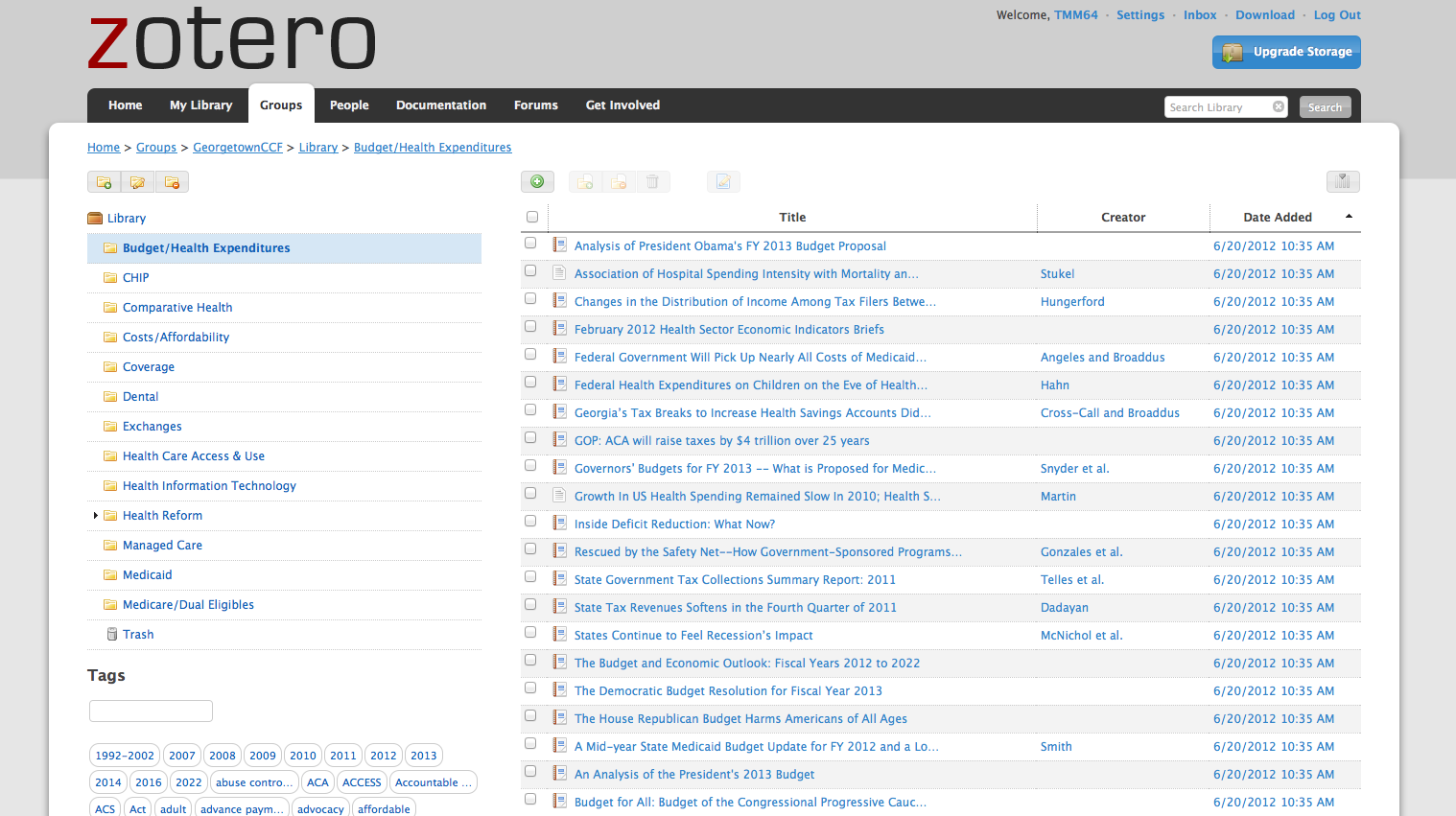 Why should I use the Georgetown CCF library on Zotero?  Quickly search resources that are relevant to your work. The database is updated monthly and it presently contains resources dating back to January 2011. Access Zotero on the web or as an application on your desktop. Easily create citations, bibliographies and quick reports for an overview of selected resources.How do I gain access to the Georgetown CCF library on Zotero?1) Sign up for your own Zotero account at www.zotero.org 2) Search for the GeorgetownCCF library by either entering: a) The group URL in your address bar: www.zotero.org/groups/georgetownccf or b) “GeorgetownCCF” in the group search function: https://www.zotero.org/search/type/group3) Click “Join,” - a notification will be sent to the group administrator who will approve your request as soon as possible4) Get started with this short video: http://www.zotero.org/support/quick_start_guide5) If you have any issues getting access, contact Tara Mancini at tmm64@georgetown.edu Disclaimer: This library is provided by Georgetown CCF to state partners as a convenient way to search resources related to our work. The resources come from a wide-range of organizations with diverse viewpoints and variation in methodological rigor and therefore, inclusion in the group library does not constitute endorsement by the Georgetown Center for Children and Families. 